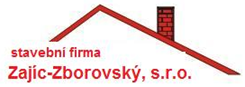 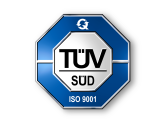          STAVEBNÍ   FIRMA         STAVEBNÍ   FIRMA         STAVEBNÍ   FIRMA         STAVEBNÍ   FIRMA         STAVEBNÍ   FIRMAZajíc-Zborovský, s. r. o., Stará obec 381, 691 23 Pohořelice,Zajíc-Zborovský, s. r. o., Stará obec 381, 691 23 Pohořelice,Zajíc-Zborovský, s. r. o., Stará obec 381, 691 23 Pohořelice,Zajíc-Zborovský, s. r. o., Stará obec 381, 691 23 Pohořelice,Zajíc-Zborovský, s. r. o., Stará obec 381, 691 23 Pohořelice,ZakázkaStavební úpravy občanské vybavenostiStavební úpravy občanské vybavenostiStavební úpravy občanské vybavenostiStavební úpravy občanské vybavenostiOdběratelMěsto PohořeliceMěsto PohořeliceMěsto PohořeliceMěsto PohořeliceAdresaSmolín 85Smolín 85Smolín 85Smolín 85Telefone-mailPopis dodávaného výrobkuPočetJedn.Cena jednotkyCELKEM bez DPHPráce nad rámec rozpočtuCelkem bez DPHCelkem bez DPH98 675 Kč98 675 KčPřeložení nosných překladů8ks735 Kč5 880 KčOpravy prasklin v nosném zdivu1kpl3 250 Kč3 250 KčBourání betonových podlah vč terasa  21,4m22,9m33 680 Kč10 672 KčOdvoz sutí na kontejner2,9m3376 Kč1 090 KčOdvoz sutí na skládku2,9m3448 Kč1 299 KčUkládka vč poplatků2,9kpl620 Kč1 798 KčBetonáž podlah vč podkladů a armatůry2,8m35 430 Kč15 204 KčSrovnání podlah pro nivelaci WC pání, dámy13,78m2470 Kč6 477 KčOprava dveří do sálu vč dekorativní stěrky1kpl6 700 Kč6 700 KčZednické opravy TM + kastlík voda + dvířka 1kpl3 877 Kč3 877 KčVCP UT + atypický radiátor - antracit1kpl15 260 Kč15 260 KčAkustický panel vcp vč montáže 1ks2 450 Kč2 450 KčDodávka + pronájem vysoušečů1kpl3 872 Kč3 872 KčVCP dřevěné poličky pod umyvadla 2ks - výběr investor1kpl6 475 Kč6 475 KčDodávka + montáž zrcadla 3ks 1kpl5 490 Kč5 490 KčD+M zárubeň sklep vč zednického zapravení1kpl5 950 Kč5 950 KčPřesun hmot vč poplatku za skládku3%977 Kč2 931 KčCelkem bez DPH98 675 Kč98 675 Kč98 675 KčDPH 12%Celkem bez DPH98 675 Kč98 675 Kč98 675 KčDatumRazítko a podpisRazítko a podpisRazítko a podpis18.04.2024